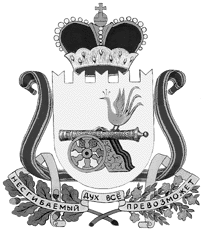 АДМИНИСТРАЦИЯ ВЯЗЬМА - БРЯНСКОГО СЕЛЬСКОГО ПОСЕЛЕНИЯВЯЗЕМСКОГО РАЙОНА СМОЛЕНСКОЙ ОБЛАСТИП О С Т А Н О В Л Е Н И Еот 17.03.2023                                                                                                      № 33Администрация Вязьма - Брянского сельского поселения Вяземского района Смоленской области п о с т а н о в л я е т:1. Внести в муниципальную программу «Формирование современной городской среды на территории Вязьма - Брянского сельского поселения Вяземского района Смоленской области», утвержденную постановлением Администрации Вязьма - Брянского сельского поселения Вяземского района Смоленской области от 28.12.2017 № 97 (в редакции постановлений Администрации Вязьма - Брянского сельского поселения Вяземского района Смоленской области от 27.03.2019 № 14 а, 20.09.2019 № 57, 13.02.2020 № 5, 01.02.2022 № 4, 25.07.2022 № 52), изменения, изложив её в новой редакции (прилагается).2. Настоящее постановление вступает в силу с момента его подписания.3. Обнародовать данное постановление путем размещения на информационных стендах Администрации Вязьма - Брянского сельского поселения Вяземского района Смоленской области и разместить на официальном сайте Администрации Вязьма - Брянского сельского поселения Вяземского района Смоленской области в информационно-телекоммуникационной сети «Интернет» (http://вязьма-брянская.рф/).4. Контроль за исполнением настоящего постановления оставляю за собой.Глава муниципального образованияВязьма - Брянского сельского поселенияВяземского района Смоленской области                                       В.П. ШайтороваМуниципальная программа «Формирование современной городской среды на территории Вязьма - Брянского сельского поселения Вяземского района Смоленской области»(новая редакция)2023 годПаспорт муниципальной программы «Формирование современной городской среды на территории Вязьма - Брянского сельского поселения Вяземского района Смоленской области» (далее – Муниципальная программа)Характеристика текущего состояния сферы благоустройстваВязьма - Брянского сельского поселения Вяземского района Смоленской области, описание приоритетов муниципальной политики в сфере благоустройства, формулировка целей и постановка задач Муниципальной программы1.1. Характеристика сферы благоустройства дворовых территорий.На территории Вязьма - Брянского сельского поселения Вяземского района Смоленской области (далее – Вязьма - Брянское сельское поселение) имеется 45 многоквартирных жилых домов. Благоустройство большинства дворов жилищного фонда на территории Вязьма - Брянского сельского поселения (ул. 50 лет Победы с. Вязьма - Брянская) на сегодняшний день имеют удовлетворительное состояние: а именно, придомовые территории заасфальтированы, решен вопрос их освещения, установлены скамейки и урны для мусора, т.е. имеется минимальный уровень благоустройства. В большинстве дворов многоквартирных домов установлены малые игровые формы (качели, песочница, балансиры и т.д.). Территории всех домов озеленены, большинство- имеют парковочные места для размещения личного автотранспорта. 	Основными проблемами остальных дворовых территорий (Приложение       № 2) являются: - изнашивание покрытий дворовых проездов и тротуаров,- недостаточное количество автостоянок и мест парковки транспортных средств на дворовых территориях;- недостаточное освещение отдельных дворовых территорий- недостаточное количество малых архитектурных форм на дворовых территориях; и т.д. Целевые показатели (индикаторы), характеризующиеблагоустройство дворовых территорий1.2. Характеристика сферы обустройства мест массового посещения граждан.Внешний облик поселения, его эстетичный вид во многом зависят от степени благоустроенности территории, от площади озеленения.Благоустройство – комплекс мероприятий по содержанию объектов благоустройства (в том числе зеленых насаждений), направленных на создание благоприятных условий жизни, трудовой деятельности и досуга населения.Озелененные территории вместе с насаждениями и цветниками создают образ поселения, формируют благоприятную и комфортную городскую среду для жителей и гостей города, выполняют рекреационные и санитарно-защитные функции. Они являются составной частью природного богатства города и важным условием его инвестиционной привлекательности.На территории Вязьма - Брянского сельского поселения имеется 12 не благоустроенных объекта массового посещения граждан (Приложение № 2).Для обеспечения обустройства мест массового посещения граждан целесообразно проведение следующих мероприятий:- озеленение, уход за зелеными насаждениями;- оборудование малыми архитектурными формами, иными некапитальными объектами;- устройство пешеходных дорожек;- освещение территорий, в т. ч. декоративное;- обустройство площадок для отдыха, детских, спортивных площадок;- установка скамеек и урн, контейнеров для сбора мусора;- оформление цветников;- обеспечение физической, пространственной и информационной доступности общественных территорий для инвалидов и других маломобильных групп населения.Выполнение всего комплекса работ, предусмотренных Муниципальной программой, создаст условия для благоустроенности и придания привлекательности местам массового посещения граждан Вязьма - Брянского сельского поселения.Целевые показатели (индикаторы), характеризующиеблагоустройство мест массового посещения гражданТаблица 2Благоустройство мест массового посещения граждан невозможно осуществлять без комплексного подхода. При отсутствии проекта благоустройства получить многофункциональную адаптивную среду для проживания граждан не представляется возможным. При выполнении работ по благоустройству необходимо учитывать мнение жителей и сложившуюся инфраструктуру территорий для определения функциональных зон, и выполнения других мероприятий. Комплексный подход позволяет наиболее полно и в то же время детально охватить весь объем проблем, решение которых может обеспечить комфортные условия проживания всего населения, проживающего на территории Вязьма -Брянского сельского поселения. Важной задачей Администрации является формирование и обеспечение среды, комфортной и благоприятной для проживания населения, в том числе благоустройство и надлежащее содержание мест массового посещения граждан, выполнение требований Градостроительного кодекса Российской Федерации по устойчивому развитию территорий, обеспечивающих при осуществлении градостроительной деятельности безопасные и благоприятные условия жизнедеятельности человека. Проведение мероприятий по благоустройству мест массового посещения граждан должно осуществляться с учетом необходимости обеспечения физической, пространственной и информационной доступности зданий, сооружений, дворовых территорий и мест массового посещения граждан для инвалидов и других маломобильных групп населения.2. Цели и задачи Муниципальной программы, сроки и этапы реализации Муниципальной программыЦелью реализации Муниципальной программы является формирование в кварталах жилой застройки среды, благоприятной для проживания населения, а также создание благоприятной и комфортной среды в местах массового посещения граждан.Для достижения этой цели предлагается выполнить работы по ремонту и обустройству:Дворовых территорий, входящих в перечень минимальных и дополнительных видов работ, путем благоустройства территорий определяемого как совокупность мероприятий, направленных на создание и поддержание функционально, экологически и эстетически организованной городской среды, включающей:Минимальный перечень работ по благоустройству дворовых территорий в соответствии с перечнем, утвержденным региональной программой, к которому относится:- ремонт дворовых проездов;- обеспечение освещения дворовых территорий;- установка скамеек;- установка урн;- ремонт и (или) устройство автомобильных парковок;- ремонт и (или) устройство тротуаров;- устройство и (или) ремонт водоотводных лотков, водостоков, канав, замена люков и кирпичных горловин колодцев и камер, регулирование высотного положения крышек колодцев;- ремонт и (или) устройство площадок для мусорных контейнеров.Данный перечень является исчерпывающим и не может быть расширен.Дополнительный перечень работ по благоустройству дворовых территорий в соответствии с перечнем, утвержденным региональной программой, к которому относятся: - устройство и оборудование детских и (или) спортивных площадок, иных площадок;- ремонт автомобильных дорог, образующих проезды к территориям, прилегающим к многоквартирным домам;- ремонт и (или) установка пандусов;- озеленение территорий.- иные виды работ.Дополнительный перечень работ реализуется только при условии реализации работ, предусмотренных минимальным перечнем по благоустройству.Мест массового посещения граждан, путем благоустройства территорий определяемого как совокупность мероприятий, направленных на создание и поддержание функционально, экологически и эстетически организованной городской среды, включающей:- архитектурно-планировочную организацию территории (ремонт пешеходных дорожек, благоустройство и техническое оснащение площадок);- реконструкцию озеленения (посадка деревьев и кустарников с организацией ландшафтных групп, устройство и ремонт газонов и цветников);- освещение территорий (при наличии технической возможности);- размещение малых архитектурных форм и объектов городского дизайна (скамейки, оборудование спортивно-игровых площадок, ограждения и прочее).Перед началом работ по комплексному обустройству территории разрабатывается эскизный проект мероприятий, а при необходимости – рабочий проект. Все мероприятия планируются с учетом необходимости обеспечения физической, пространственной и информационной доступности зданий, сооружений, дворовых и мест массового посещения граждан для инвалидов и других маломобильных групп населения.Основными задачами Муниципальной программы являются мероприятия по благоустройству дворовых территорий и мест массового посещения граждан.Срок реализации Муниципальной программы – 2020-2024 годы. 3. Обоснование ресурсного обеспечения Муниципальной программыИсточниками финансирования Муниципальной программы являются средства федерального бюджета, средства бюджета Смоленской области, средства бюджета Вязьма - Брянского сельского поселения Вяземского района Смоленской области.Объем финансирования Муниципальной в 2018 г. программы составляет 0,0 тыс. руб., в том числе:средства федерального бюджета - 0,0 тыс. руб.;средства бюджета Смоленской области - 0,0 тыс. руб.;средства бюджета Вязьма - Брянского сельского поселения Вяземского района Смоленской области - 0,0тыс. руб. В том числе:   На мероприятия по обустройству мест массового посещения граждан - 0,0 тыс. руб., из них: средства федерального бюджета - 0,0 тыс. руб.;средства бюджета Смоленской области - 0,0 тыс. руб.;средства бюджета Вязьма - Брянского сельского поселения Вяземского района Смоленской области - 0,0тыс. руб. Объем финансирования Муниципальной программы в 2019 г. составляет 2 924,7 тыс. руб., в том числе:средства федерального бюджета – 2 836,7 тыс. руб.;средства бюджета Смоленской области - 87,7 тыс. руб.;средства бюджета Вязьма - Брянского сельского поселения Вяземского района Смоленской области – 0,3 тыс. руб. В том числе:На мероприятия по обустройству мест массового посещения граждан – 2 924,7 тыс. руб., из них: - средства федерального бюджета – 2 836,7 тыс. руб.;- средства бюджета Смоленской области - 87,7 тыс. руб.;- средства бюджета Вязьма - Брянского сельского поселения Вяземского района Смоленской области – 0,3 тыс. руб.Объем финансирования Муниципальной программы в 2020 г. составляет 2652,1 тыс. руб., в том числе:средства федерального бюджета - 2572,3 тыс. руб.;средства бюджета Смоленской области - 79,5 тыс. руб.;средства бюджета Вязьма - Брянского сельского поселения Вяземского района Смоленской области - 0,3 тыс. руб. В том числе:На мероприятия по обустройству мест массового посещения граждан – 2 652,1 тыс. руб., из них: - средства федерального бюджета – 2 572,3 тыс. руб.;- средства бюджета Смоленской области - 79,5 тыс. руб.;- средства бюджета Вязьма - Брянского сельского поселения Вяземского района Смоленской области - 0,3 тыс. руб.Объем финансирования Муниципальной в 2021 г. программы составляет – 2 726,6 тыс. руб., в том числе:средства федерального бюджета – 2 644,5 тыс. руб.;средства бюджета Смоленской области - 81,8 тыс. руб.;средства бюджета Вязьма - Брянского сельского поселения Вяземского района Смоленской области - 0,3 тыс. руб. В том числе:На мероприятия по обустройству мест массового посещения граждан – 2726,6тыс. руб., из них: - средства федерального бюджета – 2644,5 тыс. руб.;- средства бюджета Смоленской области - 81,8 тыс. руб.;- средства бюджета Вязьма - Брянского сельского поселения Вяземского района Смоленской области - 0,3 тыс. руб.Объем финансирования Муниципальной в 2022 г. программы составляет - 2735,9 тыс. руб., в том числе:средства федерального бюджета - 2653,5 тыс. руб.;средства бюджета Смоленской области – 82,1 тыс. руб.;средства бюджета Вязьма - Брянского сельского поселения Вяземского района Смоленской области - 0,3 тыс. руб. В том числе:На мероприятия по обустройству мест массового посещения граждан - 2735,9 тыс. руб., из них: - средства федерального бюджета - 2653,5 тыс. руб.;- средства бюджета Смоленской области – 82,1 тыс. руб.;- средства бюджета Вязьма - Брянского сельского поселения Вяземского района Смоленской области - 0,3 тыс. руб.Объем финансирования Муниципальной в 2023 г. программы составляет – 2763,7 тыс. руб., в том числе:средства федерального бюджета – 2 680,5 тыс. руб.;средства бюджета Смоленской области – 82,9 тыс. руб.;средства бюджета Вязьма - Брянского сельского поселения Вяземского района Смоленской области - 0,3 тыс. руб. В том числе:На мероприятия по обустройству дворовых территорий и мест массового посещения граждан - 2763,7 тыс. руб., из них: - средства федерального бюджета - 2 680,5 тыс. руб.;- средства бюджета Смоленской области - 82,9 тыс. руб.;- средства бюджета Вязьма - Брянского сельского поселения Вяземского района Смоленской области - 0,3 тыс. руб.Объем финансирования Муниципальной в 2024 г. программы составляет – 3039,849 тыс. руб., в том числе:средства федерального бюджета – 2948,654 тыс. руб.;средства бюджета Смоленской области – 90,891 тыс. руб.;средства бюджета Вязьма - Брянского сельского поселения Вяземского района Смоленской области – 0,304 тыс. руб. В том числе:На мероприятия по обустройству дворовых территорий и мест массового посещения граждан – 3 086,0 тыс. руб., из них: - средства федерального бюджета – 2 993,1 тыс. руб.;- средства бюджета Смоленской области – 92,6 тыс. руб.;- средства бюджета Вязьма - Брянского сельского поселения Вяземского района Смоленской области – 0,3 тыс. руб.4. Информация о финансовом участии заинтересованных лиц в реализации Муниципальной программыВ случае, если Муниципальной программой будет предусмотрено финансовое участие заинтересованных лиц в выполнении дополнительного перечня работ по благоустройству дворовых территорий, и (или) в случае включения заинтересованными лицами в дизайн-проект благоустройства дворовой территории работ, входящих в дополнительный перечень работ по благоустройству дворовой территорий, заинтересованные лица могут участвовать в реализации Муниципальной программы на основании действующего законодательства в сфере реализации Муниципальной программы, а также руководствуясь требованиями Порядка аккумулирования и расходования средств заинтересованных лиц, направляемых на выполнение дополнительного перечня работ по благоустройству дворовых территорий Вязьма - Брянского сельского поселения, а так же порядка и формы участия  (трудовое и (или) финансовое) заинтересованных лиц в выполнении работ, утвержденного в соответствии с приложением № 5 к Муниципальной программе.Переченьосновных мероприятий муниципальной программы «Формирование современной городской среды на территории Вязьма - Брянского сельского поселения Вяземского района Смоленской области»АДРЕСНЫЙ ПЕРЕЧЕНЬдворовых территорий, нуждающихся в благоустройстве и подлежащих благоустройству в период реализации муниципальной программы в 2018-2024 годахПримечание: адресный перечень дворовых территорий подлежит корректировке и уточнению по результатам проведения инвентаризации дворовых территорий.АДРЕСНЫЙ ПЕРЕЧЕНЬобщественных территорий, нуждающихся в благоустройстве и подлежащих благоустройству в период реализации муниципальной программы в 2018-2024 годахПримечание: адресный перечень общественных территорий подлежит корректировке и уточнению по результатам проведения инвентаризации общественных территорий.Порядок разработки, обсуждения с заинтересованными лицами и утверждения дизайн-проектов благоустройства дворовых территорий и мест массового посещения граждан, включаемых в Муниципальную программу1. Настоящий Порядок устанавливает процедуру разработки, обсуждения с заинтересованными лицами и утверждения дизайн-проектов благоустройства мест массового посещения граждан, включаемых в Муниципальную подпрограмму (далее – Порядок).2. Для реализации целей Порядка применяются следующие понятия:- заинтересованные лица – собственники помещений в многоквартирных домах, собственники иных зданий и сооружений, расположенных в границах общественной территории, подлежащей благоустройству.3. Разработка дизайн-проекта обеспечивается Администрацией Вязьма -Брянского сельского поселения Вяземского района Смоленской области (далее - уполномоченный орган).4. Дизайн-проект разрабатывается в отношении дворовых территорий и мест массового посещения граждан, прошедших отбор, исходя из даты представления предложений заинтересованных лиц в пределах выделенных лимитов бюджетных ассигнований. 5. В дизайн-проект включается текстовое и визуальное описание проекта благоустройства, в том числе концепция проекта и перечень (в том числе визуализированный) элементов благоустройства, предполагаемых к размещению на соответствующей территории.Содержание дизайн-проекта зависит от вида и состава планируемых работ. Дизайн-проект может быть подготовлен в виде проектно-сметной документации или в упрощенном виде (изображение общественной территории на топографической съемке в масштабе с отображением текстового и визуального описания проекта благоустройства общественной территории и технического оснащения площадок (исходя из минимального и дополнительного перечней работ) с описанием работ и мероприятий, предлагаемых к выполнению, со сметным расчетом стоимости работ исходя из единичных расценок).  6. Разработка дизайн-проекта осуществляется с учетом Правил землепользования и застройки Вязьма - Брянского сельского поселения Вяземского района Смоленской области.7. Разработка дизайн-проекта включает следующие стадии:- осмотр дворовой или общественной территории, предлагаемой к благоустройству, совместно с представителем заинтересованных лиц;- разработка дизайн-проекта;- согласование дизайн-проекта благоустройства дворовой или общественной территории с представителем заинтересованных лиц;- утверждение дизайн-проекта Общественной комиссией.8. Представитель заинтересованных лиц обязан рассмотреть предлагаемый дизайн-проект в срок, не превышающий 2 календарных дней с момента его получения, и направить в Администрацию согласованный дизайн-проект или мотивированные замечания.В случае не урегулирования замечаний Администрация передает дизайн-проект с замечаниями представителя заинтересованных лиц Общественной комиссии для проведения обсуждения с участием представителя заинтересованных лиц и принятия решения по дизайн-проекту.9. Дизайн-проект утверждается Общественной комиссией, решение об утверждении оформляется в виде протокола заседания Общественной комиссии.Порядок аккумулирования и расходования средств заинтересованных лиц, направляемых на выполнение дополнительного перечня работ по благоустройству дворовых территорий Вязьма - Брянского сельского поселения Вяземского района Смоленской области, а также порядок и форма участия (трудовое и (или) финансовое) заинтересованных лиц в выполнении работ1. Общие положения1.1. Настоящий Порядок регламентирует процедуру аккумулирования и использования денежных средств (далее – Аккумулирование средств), поступающих от заинтересованных лиц, направляемых на выполнение дополнительного перечня работ по благоустройству дворовых территорий Вязьма - Брянского сельского поселения Вяземского района Смоленской области в рамках Муниципальной программы, механизм контроля за их расходованием, а также устанавливает порядок и формы трудового и финансового участия заинтересованных лиц в выполнении указанных работ.  1.2. В целях реализации настоящего Порядка используются следующие понятия:а) дополнительный перечень работ – установленный региональной программой перечень работ по благоустройству дворовых территорий Смоленской области, со финансируемых за счет средств заинтересованных лиц;б) трудовое участие – добровольная безвозмездная трудовая деятельность заинтересованных лиц, имеющая социально полезную направленность, не требующая специальной квалификации и выполняемая в качестве трудового участия заинтересованных лиц при осуществлении видов работ из минимального и дополнительного перечня работ по благоустройству дворовой территорий Вязьма - Брянского сельского поселения Вяземского района Смоленской области;в) финансовое участие – финансирование выполнения видов работ из дополнительного перечня работ по благоустройству дворовых территорий Вязьма - Брянского сельского поселения Вяземского района Смоленской области за счет участия заинтересованных лиц в размере не менее 0,02 процента от общей стоимости соответствующего вида работ;г) общественная комиссия – комиссия, создаваемая в соответствии с постановлением Администрации Вязьма - Брянского сельского поселения Вяземского района Смоленской области для рассмотрения и оценки предложений заинтересованных лиц, а также осуществления контроля за реализацией Муниципальной программы.2. Порядок и форма участия (трудовое и (или) финансовое) заинтересованных лиц в выполнении работ2.1. Заинтересованные лица принимают участие в реализации мероприятий по благоустройству дворовых территорий в рамках минимального и дополнительного перечней работ по благоустройству дворовых территорий в форме трудового и (или) финансового участия.2.2. Финансовое (трудовое) участие заинтересованных лиц в выполнении мероприятий по благоустройству дворовой территории должно подтверждаться документально в зависимости от избранной формы такого участия.2.3. Документы, подтверждающие форму участия заинтересованных лиц в реализации мероприятий по благоустройству, предусмотренных минимальным и (или) дополнительным перечнями, предоставляются в Администрацию Вязьма - Брянского сельского поселения Вяземского района Смоленской области (далее – Администрация)В качестве документов, подтверждающих финансовое участие, могут быть представлены копии платежных поручений о перечислении средств или внесении средств на счет, открытый в установленном порядке, копия ведомости сбора средств с физических лиц, которые впоследствии также вносятся на счет, открытый в соответствии с настоящим Порядком. Документы, подтверждающие финансовое участие, представляются в Администрацию не позднее 2 дней со дня перечисления денежных средств в установленном порядке.В качестве документов (материалов), подтверждающих трудовое участие могут быть представлены: отчет подрядной организации о выполнении работ, включающий информацию о проведении мероприятия с трудовым участием граждан, отчет о проведении мероприятия с трудовым участием граждан. При этом рекомендуется в качестве приложения к такому отчету представлять фото, видеоматериалы, подтверждающие проведение мероприятия с трудовым участием граждан.Документы, подтверждающие трудовое участие, представляются в Администрацию не позднее 10 календарных дней со дня окончания работ, выполняемых заинтересованными лицами.При выборе формы финансового участия заинтересованных лиц в реализации мероприятий по благоустройству дворовых территорий в рамках дополнительного перечня (минимального перечня – в случае принятия такого решения) работ по благоустройству доля участия определяется как процент от стоимости мероприятий по благоустройству дворовой территории.3. Условия аккумулирования и расходования средств3.1. В случае включения заинтересованными лицами в заявку работ, входящих в дополнительный перечень работ по благоустройству дворовых территорий, установленный Муниципальной программой, денежные средства заинтересованных лиц перечисляются на лицевой счет Администрации Вязьма -Брянского сельского поселения Вяземского района Смоленской области.  3.2. После утверждения дизайн-проекта Общественной комиссией и его согласования с представителем заинтересованных лиц Администрация заключает с представителями заинтересованных лиц, принявшими решение о благоустройстве дворовой территории, соглашение, в котором указывается объект благоустройства, реквизиты для перечисления средств, определяются порядок и сумма перечисления денежных средств заинтересованными лицами, а также реквизиты счета, на который подлежат возврату денежные средства заинтересованных лиц в случаях, определенных соглашением.Объем денежных средств, подлежащих перечислению заинтересованными лицами, определяется в соответствии со сметным расчетом работ по благоустройству дворовых территорий й и объема работ, указанного в дизайн-проекте, и составляет не менее 0,02 процента от общей стоимости соответствующего вида работ из дополнительного перечня работ.Фактический объем денежных средств, подлежащих перечислению заинтересованными лицами, может быть изменен по итогам осуществления закупки товара, работы, услуги в соответствии с положениями Федерального закона от 05.04.2013 № 44-ФЗ «О контрактной системе в сфере закупок товаров, работ, услуг для обеспечения государственных и муниципальных нужд», а также с учетом стоимости фактически выполненных работ.3.3. Перечисление денежных средств заинтересованными лицами осуществляется в течение 10 дней с момента подписания соглашения.В случае если денежные средства в полном объеме не будут перечислены в срок, установленный в абзаце первом настоящего пункта, то заявка, в части выполнения дополнительного перечня работ по благоустройству дворовых территорий выполнению не подлежит.  3.4. Денежные средства считаются поступившими в доход бюджета Вязьма - Брянского сельского поселения Вяземского района Смоленской области с момента их зачисления на лицевой счет Администрации.3.5. В течение 10 рабочих дней со дня перечисления средств Администрация направляет в Финансовое управление Администрации муниципального образования «Вяземский район» Смоленской области (далее – Финансовое управление) копию заключенного соглашения.3.6. На сумму планируемых поступлений увеличиваются бюджетные ассигнования Администрация как главному распорядителю бюджетных средств с последующим доведением в установленном порядке лимитов бюджетных обязательств для осуществления целевых расходов, предусмотренных Муниципальной программой.3.7. Администрация осуществляет учет поступающих от заинтересованных лиц денежных средств.3.8. Администрация обеспечивает ежемесячное опубликование на официальном сайте Администрации в информационно-телекоммуникационной сети «Интернет» данных о поступивших от заинтересованных лиц денежных средствах.Администрация ежемесячно обеспечивает направление данных о поступивших от заинтересованных лиц денежных средствах в адрес Общественной комиссии.3.9.	 Расходование аккумулированных денежных средств заинтересованных лиц осуществляется Администрацией на финансирование дополнительного перечня работ по благоустройству дворовых территорий в соответствии с утвержденным дизайн-проектом благоустройства, утвержденного Общественной комиссией и согласованного с представителем заинтересованных лиц.3.10.	 Расходование денежных средств осуществляется путем принятия и оплаты обязательств в соответствии с бюджетным законодательством и иными нормативными правовыми актами, регулирующими бюджетные правоотношения.3.11. Контроль за целевым расходованием аккумулированных денежных средств заинтересованных лиц осуществляется Финансовым управлением в соответствии с бюджетным законодательством.О внесении изменений в муниципальную программу «Формирование современной городской среды на территории Вязьма - Брянского сельского поселения Вяземского  района Смоленской области», утвержденную постановлением Администрации Вязьма - Брянского сельского поселения Вяземского района Смоленской области от                               28 декабря 2017 года № 97УТВЕРЖДЕНАпостановлением Администрации Вязьма - Брянского сельского поселения Вяземского района Смоленской областиот 28.12.2017 № 97 (в редакции постановлений Администрации Вязьма - Брянского сельского поселения Вяземского района Смоленской области от 27.03.2019    № 14а, 20.09.2019 № 57, 13.02.2020   № 5, 05.03.2021 № 13, 01.02.2021 № 4, 01.02.2022 № 4, 25.07.2022 № 52,             от 17.03.2023 № 33)Ответственный исполнитель Программы Администрация Вязьма - Брянского сельского  поселения Вяземского района Смоленской областиУчастники Программы Администрация Вязьма - Брянского сельского поселения Вяземского района Смоленской области,граждане, заинтересованные лицаПодпрограммы Программы, в том числе федеральные целевые программыФедеральный проект «Формирование комфортной городской среды» в составе государственной программы Российской Федерации «Обеспечение доступным и комфортным жильем и коммунальными услугами граждан Российской Федерации»;областная государственная программа «Формирование современной городской среды на территории Смоленской области"Цель Программы Создание благоприятных условий проживания граждан Вязьма - Брянского сельского поселения Вяземского района Смоленской областиЗадачи Программы - повышение уровня благоустройства дворовых территорий многоквартирных домов Вязьма - Брянского сельского поселения Вяземского района Смоленской области; - повышение уровня благоустройства общественных территорий Вязьма - Брянского сельского поселения Вяземского района Смоленской области; - повышение уровня вовлеченности заинтересованных граждан, организаций в реализацию мероприятий по благоустройству территорий Вязьма - Брянского сельского поселения Вяземского района Смоленской областиЦелевые индикаторы и показатели Программы - количество благоустроенных дворовых территорий; - площадь благоустроенных дворовых территорий;- доля благоустроенных дворовых территорий;- количество благоустроенных территорий общего пользования; - площадь благоустроенных территорий общего пользования; - доля благоустроенных муниципальных территорий общего пользования; - трудовое участие в выполнении работ по благоустройству дворовых территорий заинтересованных лиц;   - доля финансового участия в выполнении дополнительного перечня работ по благоустройству дворовых территорий заинтересованных лицСрок реализации Программы2018 - 2024 гг.Объемы бюджетных ассигнований Программы объем финансирования Муниципальной программы в 2018г. составляет - 0,0 тыс. руб., в том числе:средства федерального бюджета - 0,0 тыс. руб.;средства бюджета Смоленской области - 0,0 тыс. руб.;средства бюджета Вязьма - Брянского сельского поселения Вяземского района Смоленской области - 0,0тыс. руб. В том числе:   На мероприятия по обустройству мест массового посещения граждан - 0,0 тыс. руб., из них: - средства федерального бюджета - 0,0 тыс. руб.;- средства бюджета Смоленской области - 0,0 тыс. руб.;- средства бюджета Вязьма - Брянского сельского поселения Вяземского района Смоленской области - 0,0 тыс. руб.объем финансирования Муниципальной программы в 2019г. составляет 2 924,7 тыс. руб., в том числе:средства федерального бюджета – 2 836,7 тыс. руб.;средства бюджета Смоленской области - 87,7 тыс. руб.;средства бюджета Вязьма - Брянского сельского поселения Вяземского района Смоленской области – 0,3 тыс. руб. В том числе:На мероприятия по обустройству мест массового посещения граждан – 2 924,7 тыс. руб., из них: - средства федерального бюджета – 2 836,7 тыс. руб.;- средства бюджета Смоленской области - 87,7 тыс. руб.;- средства бюджета Вязьма - Брянского сельского поселения Вяземского района Смоленской области – 0,3 тыс. руб.объем финансирования Муниципальной программы в 2020г. составляет 2652,1 тыс. руб., в том числе:средства федерального бюджета - 2572,3 тыс. руб.;средства бюджета Смоленской области - 79,5 тыс. руб.;средства бюджета Вязьма - Брянского сельского поселения Вяземского района Смоленской области - 0,3 тыс. руб. В том числе:На мероприятия по обустройству мест массового посещения граждан – 2 652,1 тыс. руб., из них: - средства федерального бюджета – 2 572,3 тыс. руб.;- средства бюджета Смоленской области - 79,5 тыс. руб.;- средства бюджета Вязьма - Брянского сельского поселения Вяземского района Смоленской области - 0,3 тыс. руб.объем финансирования Муниципальной программы в 2021г. составляет – 2 726,6 тыс. руб., в том числе:средства федерального бюджета – 2 644,5 тыс. руб.;средства бюджета Смоленской области - 81,8 тыс. руб.;средства бюджета Вязьма - Брянского сельского поселения Вяземского района Смоленской области - 0,3 тыс. руб. В том числе:На мероприятия по обустройству мест массового посещения граждан – 2726,6тыс. руб., из них: - средства федерального бюджета – 2644,5 тыс. руб.;- средства бюджета Смоленской области - 81,8 тыс. руб.;- средства бюджета Вязьма - Брянского сельского поселения Вяземского района Смоленской области - 0,3 тыс. руб.объем финансирования Муниципальной программы в 2022г. составляет - 2735,9 тыс. руб., в том числе:средства федерального бюджета - 2653,5 тыс. руб.;средства бюджета Смоленской области – 82,1 тыс. руб.;средства бюджета Вязьма - Брянского сельского поселения Вяземского района Смоленской области - 0,3 тыс. руб. В том числе:На мероприятия по обустройству мест массового посещения граждан - 2735,9 тыс. руб., из них: - средства федерального бюджета - 2653,5 тыс. руб.;- средства бюджета Смоленской области – 82,1 тыс. руб.;- средства бюджета Вязьма - Брянского сельского поселения Вяземского района Смоленской области - 0,3 тыс. руб.объем финансирования Муниципальной программы в 2023г. составляет – 2763,7 тыс. руб., в том числе: - средства федерального бюджета – 2 680,5 тыс. руб.; - средства бюджета Смоленской области – 82,9 тыс. руб.; - средства бюджета Вязьма - Брянского сельского поселения Вяземского района Смоленской области - 0,3 тыс. руб. В том числе:    На мероприятия по обустройству дворовых территорий и мест массового посещения граждан - 2763,7 тыс. руб., из них:  - средства федерального бюджета – 2 680,5 тыс. руб.; - средства бюджета Смоленской области – 82,9 тыс. руб.; - средства бюджета Вязьма - Брянского сельского поселения Вяземского района Смоленской области - 0,3 тыс. руб. объем финансирования Муниципальной программы в 2024г. составляет – 3 086,0 тыс. руб., из них: - средства федерального бюджета – 2 993,1 тыс. руб.;- средства бюджета Смоленской области – 92,6 тыс. руб.;- средства бюджета Вязьма - Брянского сельского поселения Вяземского района Смоленской области – 0,3 тыс. руб.В том числе:    На мероприятия по обустройству дворовых территорий и мест массового посещения граждан – 3086,0 тыс. руб., из них: - средства федерального бюджета – 2 993,1 тыс. руб.;- средства бюджета Смоленской области – 92,6 тыс. руб.;- средства бюджета Вязьма - Брянского сельского поселения Вяземского района Смоленской области – 0,3 тыс. руб.Ожидаемые результаты реализации Программы - увеличение благоустройства дворовых территорий; - увеличение благоустройства территорий общего пользования; - повышение уровня вовлеченности заинтересованных граждан, организаций в реализацию мероприятий по благоустройству территорий Вязьма - Брянского сельского поселения№п/пНаименование целевогопоказателя индикатораЕдиницаизмерения2018г.2019г.2020г.2021г.2022г.2023г.2024г.123456789101Количество благоустроенных дворовых территорий МКДед.303030303031322.Доля благоустроенных дворовых территорий МКД от общего количества дворовых территорий МКД%66,666,666,666,666,668,871,13.Доля дворовых территорий, благоустроенных с финансовым участием граждан%00000004.Доля трудового участия граждан, организаций в выполнении мероприятий по благоустройству дворовых территорийчел./час.00000005.Количество граждан, участвующих в выполнении мероприятий по благоустройству дворовых территорийчел.0000000№п/пНаименование целевогопоказателя индикатораЕдиницаизмерения2018г.2019г.2020г.2021г.2022г.2023г.2024г.1.Количество благоустроенных муниципальных территорий общего пользованияединиц02671011122.Доля благоустроенных муниципальных территорий общего пользования от общего количества таких территорий%016,65058,383,391,61003.Количество реализованных проектов благоустройства мест массового посещения гражданединиц0241311Приложение № 1к муниципальной программе «Формирование современной городской среды на территории Вязьма - Брянского сельского поселения Вяземского района Смоленской области»Номер и наименование основного мероприятияОтветственный исполнительОтветственный исполнительПериод реализацииПериод реализацииОжидаемый непосредственный результат (краткое описание)Основные направления реализацииНомер и наименование основного мероприятияОтветственный исполнительОтветственный исполнительНачало реализацииОкончание реализацииОжидаемый непосредственный результат (краткое описание)Основные направления реализации12234561. Повышение уровня благоустройства дворовых территорий Вязьма - Брянского сельского поселения Вяземского района Смоленской области1. Повышение уровня благоустройства дворовых территорий Вязьма - Брянского сельского поселения Вяземского района Смоленской области1. Повышение уровня благоустройства дворовых территорий Вязьма - Брянского сельского поселения Вяземского района Смоленской области1. Повышение уровня благоустройства дворовых территорий Вязьма - Брянского сельского поселения Вяземского района Смоленской области1. Повышение уровня благоустройства дворовых территорий Вязьма - Брянского сельского поселения Вяземского района Смоленской области1. Повышение уровня благоустройства дворовых территорий Вязьма - Брянского сельского поселения Вяземского района Смоленской области1. Повышение уровня благоустройства дворовых территорий Вязьма - Брянского сельского поселения Вяземского района Смоленской областиОсновное мероприятие №1 «Благоустройство дворовых территорий»Администрация Вязьма - Брянского сельского поселения Вяземского района Смоленской областиАдминистрация Вязьма - Брянского сельского поселения Вяземского района Смоленской области2018 год2024 год.Увеличение благоустроенных дворовых территорий многоквартирных жилых домов.Разработка и утверждение нормативно-правовых актов Администрации Вязьма - Брянского сельского поселения Вяземского района Смоленской области.Прием предложений и заявок от заинтересованных лиц на включение дворовых территорий в муниципальную программу.Проведение общественных обсуждений.Формирование адресного перечня на соответствующий финансовый период реализации муниципальной программыВыполнение работ по благоустройству дворовых территорий.2. Повышение уровня благоустройства общественных территорий Вязьма - Брянского сельского поселения Вяземского района Смоленской области2. Повышение уровня благоустройства общественных территорий Вязьма - Брянского сельского поселения Вяземского района Смоленской области2. Повышение уровня благоустройства общественных территорий Вязьма - Брянского сельского поселения Вяземского района Смоленской области2. Повышение уровня благоустройства общественных территорий Вязьма - Брянского сельского поселения Вяземского района Смоленской области2. Повышение уровня благоустройства общественных территорий Вязьма - Брянского сельского поселения Вяземского района Смоленской области2. Повышение уровня благоустройства общественных территорий Вязьма - Брянского сельского поселения Вяземского района Смоленской области2. Повышение уровня благоустройства общественных территорий Вязьма - Брянского сельского поселения Вяземского района Смоленской областиОсновное мероприятие № 2 «Благоустройство общественных территорий»Администрация Вязьма - Брянского сельского поселения Вяземского района Смоленской областиАдминистрация Вязьма - Брянского сельского поселения Вяземского района Смоленской области2018 год2024 годУвеличение благоустроенных общественных территорий.Разработка и утверждение нормативно-правовых актов Администрации Вязьма - Брянского сельского поселения Вяземского района Смоленской области.Прием предложений и заявок от заинтересованных лиц на включение общественных территорий в муниципальную программу.Проведение общественных обсуждений.Формирование адресного перечня общественных территорий на соответствующий финансовый период муниципальной программы.Выполнение работ по благоустройству общественных территорий.3. Повышение уровня вовлеченности заинтересованных граждан, организаций в реализацию мероприятий по благоустройству территорий Вязьма - Брянского сельского поселения Вяземского района Смоленской области3. Повышение уровня вовлеченности заинтересованных граждан, организаций в реализацию мероприятий по благоустройству территорий Вязьма - Брянского сельского поселения Вяземского района Смоленской области3. Повышение уровня вовлеченности заинтересованных граждан, организаций в реализацию мероприятий по благоустройству территорий Вязьма - Брянского сельского поселения Вяземского района Смоленской области3. Повышение уровня вовлеченности заинтересованных граждан, организаций в реализацию мероприятий по благоустройству территорий Вязьма - Брянского сельского поселения Вяземского района Смоленской области3. Повышение уровня вовлеченности заинтересованных граждан, организаций в реализацию мероприятий по благоустройству территорий Вязьма - Брянского сельского поселения Вяземского района Смоленской области3. Повышение уровня вовлеченности заинтересованных граждан, организаций в реализацию мероприятий по благоустройству территорий Вязьма - Брянского сельского поселения Вяземского района Смоленской области3. Повышение уровня вовлеченности заинтересованных граждан, организаций в реализацию мероприятий по благоустройству территорий Вязьма - Брянского сельского поселения Вяземского района Смоленской областиОсновное мероприятие   № 3 «Повышение уровня вовлеченности заинтересованных граждан, организаций в реализацию мероприятий по благоустройству территорий Вязьма-Брянского сельского поселенияв том числе:вовлечение населения в благоустройство дворовых территорий:Основное мероприятие   № 3 «Повышение уровня вовлеченности заинтересованных граждан, организаций в реализацию мероприятий по благоустройству территорий Вязьма-Брянского сельского поселенияв том числе:вовлечение населения в благоустройство дворовых территорий:Администрация Вязьма - Брянского сельского поселения Вяземского района Смоленской области2018 год2024 годповышение уровня вовлеченности заинтересованных граждан, организаций в реализацию мероприятий по благоустройству территорий Вязьма - Брянского сельского поселения- финансовое и (или) трудовое участие граждан в выполнении работ по благоустройству дворовых территорийПроведение информационной компании  среди населения  по вопросам формирования современной городской среды с привлечением СМИ, официального сайта Администрации Вязьма – Брянского сельского поселения Вяземского района Смоленской области, участие в проведении общих собраний собственников, проведение субботниковПриложение № 2к муниципальной программе «Формирование современной городской среды на территории Вязьма - Брянского сельского поселения Вяземского района Смоленской области»№п/пАдрес дворовой территориигод реализации1.с. Вязьма-Брянская, ул. Авиационная, д. 420232.с. Вязьма-Брянская, ул. Авиационная, д. 32024№п/пАдрес мест массового посещения гражданВиды работгод реализации1с. Вязьма - Брянскаяул. Авиационная (в районе магазина «Сказка»), между ул. 50 лет Победы и ул. Авиационная- строительство пешеходной дорожки к школе;- устройство освещения пешеходной дорожки.20192с. Вязьма - Брянская, сквер на ул. Авиационная ( в районе ДК «Сокол»)- укладка пешеходных дорожек плиткой,– установка скамеек, урн для мусора20193с. Вязьма - Брянская, зона отдыха ул. Авиационная1 этап– строительство пешеходной дорожки;- устройство освещения пешеходной дорожки20193с. Вязьма - Брянская, зона отдыха ул. Авиационная2 этап– строительство пешеходной дорожки20204с. Вязьма - Брянская, ул. 50 лет Победы, въезд на ул. 50 лет Победы- благоустройство территории при въезде в городок20205с. Вязьма - Брянская, ул. Горького (район конечной автобусной остановки)- строительство пешеходной дорожки20206с. Вязьма - Брянская, ул. 50 лет Победы (хоккейная коробка)- обустройство хоккейной коробки20207с. Вязьма - Брянская, ул. 50 лет Победы (в районе торгово-бытового центра)- ремонт детской площадки20218с. Вязьма-Брянская, ул. Авиационная, в районе дома № 4- благоустройство детской площадки20229с. Вязьма-Брянская, ул. Авиационная, в районе дома № 5- ремонт пешеходной дорожки202210с. Вязьма - Брянская, ул. 50 лет Победы, в районе дома № 30- устройство пешеходной дорожки202211с. Вязьма - Брянская, ул. Парковая, в районе домов № 3,7- устройство пешеходной дорожки202312с. Вязьма-Брянская, ул. Горького, в районе дома № 3- благоустройство детской площадки2024Приложение № 3к муниципальной программе «Формирование современной городской среды на территории Вязьма - Брянского сельского поселения Вяземского района Смоленской области»Приложение № 4к муниципальной программе «Формирование современной городской среды на территории Вязьма - Брянского сельского поселения Вяземского района Смоленской области»